※ビジネス部門で応募する方は、売上高・商品生産量・来客者数・雇用者数等、経営状況や運営状況を把握できるデータを必ず一つ以上記載してください（新型コロナウイルス感染症による影響が大きい場合、R2年度（見込み）については「―」と記載することも可とします。）。【注意事項】①　記入欄に指定された文字数の範囲内で記入してください（文字の大きさも変更しないでください）。　②　この選定は、農林水産行政施策の推進として、選定された取組内容を全国へ発信することが目的であることから、応募用紙に記載・掲載いただいた内容及び写真については、農林水産省が行う広報活動及び地方公共団体への情報提供等（農林水産省ホームページへの掲載、選定事例集への掲載、政府施策紹介資料への掲載など）に使用することがございますので、あらかじめ御了承ください。（個人名については公表、使用はいたしません。）③　提出いただいた応募用紙等については返却いたしませんので、あらかじめ御了承ください。　　「ディスカバーの宝」応募用紙（団体用）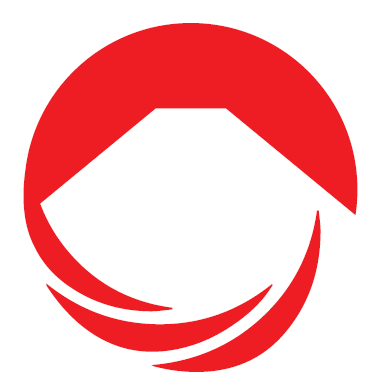 応募部門（必須）団体名（必須）1．団体の概要（必須）　※設立年、組織、構成員、構成員数、役割分担等を記入してください。２．キャッチフレーズ（必須）　※20字以内で記入してください。３．活動のきっかけ（必須）　※200字以内で記入してください。４．取組概要（必須）　※50字以内で記入してください。５．取組の具体的内容及び成果（効果）（必須）※応募フォーム「該当する取組」で選択した項目についての活動内容及びその成果（効果）を600字以内で記入してください。なお、活動に若者が関わっている、あるいは学生・児童への教育や体験などの内容がある場合は、項目を立てて記入願います。６．活動実績（必須）　※「項目」は、具体的な活動内容ごとに記入してください。　６．活動実績（必須）　※「項目」は、具体的な活動内容ごとに記入してください。　６．活動実績（必須）　※「項目」は、具体的な活動内容ごとに記入してください。　６．活動実績（必須）　※「項目」は、具体的な活動内容ごとに記入してください。　６．活動実績（必須）　※「項目」は、具体的な活動内容ごとに記入してください。　６．活動実績（必須）　※「項目」は、具体的な活動内容ごとに記入してください。　６．活動実績（必須）　※「項目」は、具体的な活動内容ごとに記入してください。　６．活動実績（必須）　※「項目」は、具体的な活動内容ごとに記入してください。　項　　目単位H27年度H28年度H29年度H30年度R元年度R２年度（見込み）解説：解説：解説：解説：解説：解説：解説：解説：解説：解説：解説：解説：解説：解説：解説：解説：解説：解説：解説：解説：解説：解説：解説：解説：解説：解説：解説：解説：７．活動の主な変遷（必須）　※活動の主な変遷について記入してください。い。　　　<必須>　７．活動の主な変遷（必須）　※活動の主な変遷について記入してください。い。　　　<必須>　７．活動の主な変遷（必須）　※活動の主な変遷について記入してください。い。　　　<必須>　７．活動の主な変遷（必須）　※活動の主な変遷について記入してください。い。　　　<必須>　７．活動の主な変遷（必須）　※活動の主な変遷について記入してください。い。　　　<必須>　７．活動の主な変遷（必須）　※活動の主な変遷について記入してください。い。　　　<必須>　７．活動の主な変遷（必須）　※活動の主な変遷について記入してください。い。　　　<必須>　初年度H27年度H28年度H29年度H30年度R元年度R２年度（見込み）８．今後の展開方向（必須）　※200字以内で記入してください。９．活動状況がわかる写真、効果を示す図表（必須）　※写真・図表の説明を20字以内で記入してください。また、活動を代表する写真を３枚以上添付してください。※第三者の肖像権、著作権、プライバシー等を侵害することのないよう十分に御注意ください。※写真等を貼り付ける際は圧縮するなどして、Wordのファイルサイズが５M以下となるようにしてください。９．活動状況がわかる写真、効果を示す図表（必須）　※写真・図表の説明を20字以内で記入してください。また、活動を代表する写真を３枚以上添付してください。※第三者の肖像権、著作権、プライバシー等を侵害することのないよう十分に御注意ください。※写真等を貼り付ける際は圧縮するなどして、Wordのファイルサイズが５M以下となるようにしてください。（　　　　　　　　　　　　　　　　　　　　　）（　　　　　　　　　　　　　　　　　　　）（　　　　　　　　　　　　　　　　　　　　　）（　　　　　　　　　　　　　　　　　　　）（　　　　　　　　　　　　　　　　　　　　　）（　　　　　　　　　　　　　　　　　　　）10．表彰等の受賞歴（該当あれば）　※現在、応募中の表彰等も記入10．表彰等の受賞歴（該当あれば）　※現在、応募中の表彰等も記入表彰名等（受賞年度）主催者11．活動に関するＰＲ・エピソード　（自由記入、写真等添付可）　　※応募用紙が3ページを越えないようにしてください。